Ventas minoristas pymes. Resultados del mes de septiembre 2020. Informe elaborado por CAME.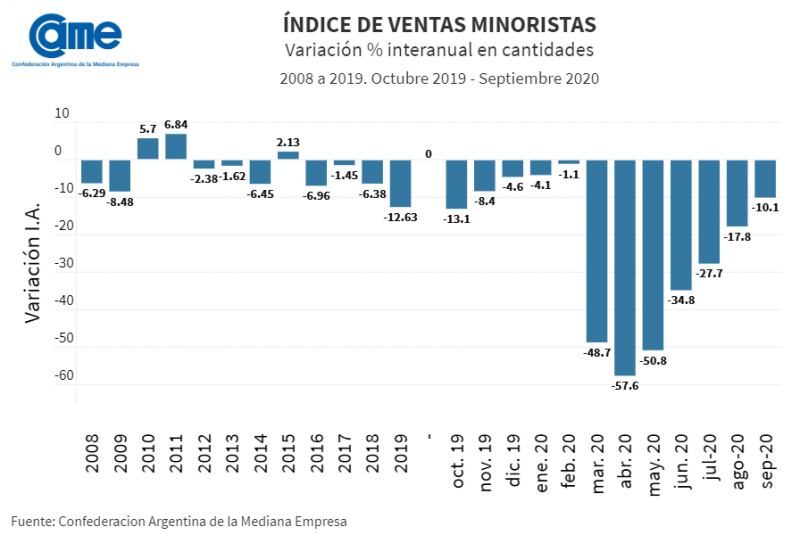 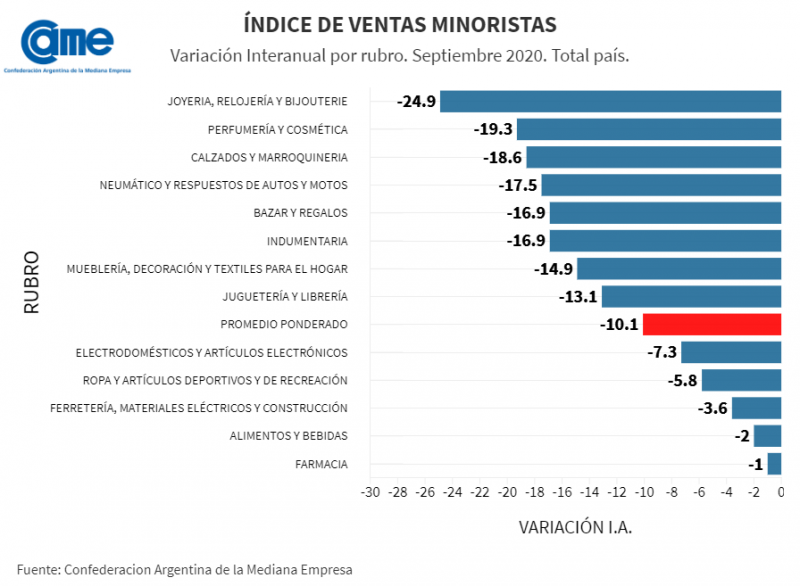 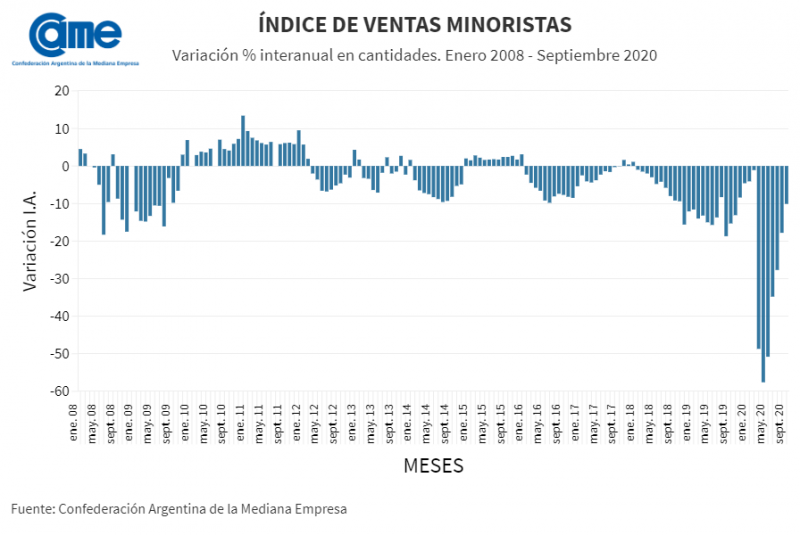 